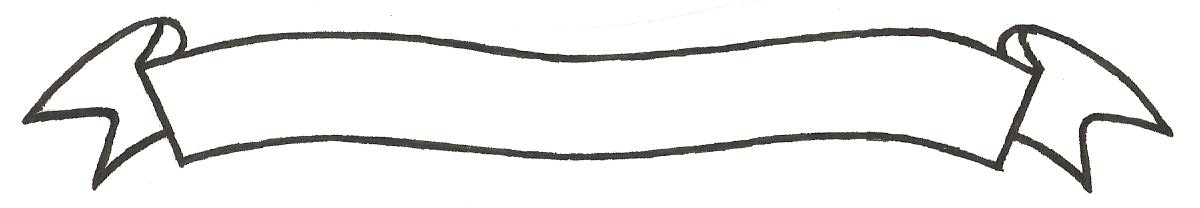 MERU UNIVERSITY OF SCIENCE AND TECHNOLOGYP.O. Box 972-60200 – Meru-Kenya.Tel: 020-2069349, 061-2309217. 064-30320 Cell phone: +254 712524293, +254 789151411Fax: 064-30321Website: www.must.ac.ke  Email: info@must.ac.keUniversity Examinations 2014/2015 SECOND YEAR SECOND SEMESTER EXAMINATION FOR THE DEGREE OF BACHELOR OF BUSINESS ADMINISTRATIONBFB 3250: INTRODUCTION TO PROJECT MANAGEMENT   DATE: AUGUST 2015					   	             TIME: 2 HOURSINSTRUCTIONS: Answer question one and any other two questions QUESTION ONE (30 MARKS) Define the concept of project management outlining its main characteristics 	(10 Marks)Discuss the most common costs of a project 					(10 Marks)Describe activities that are key to project termination				(10 Marks)  QUESTION TWO (20 MARKS)Feasibility is the measure of how beneficial the development/project will be to the wish or society or the workability of a project.  Discuss any five key areas of feasibility analysis in a project 										(15 Marks) Describe five possible sources of project ideas 					(5 Marks)QUESTION THREE (20 MARKS)The local authorities in Kenya have appointed you as a project manager in their “rapid council development” projects.  What will be your key roles and responsibilities as a project manager 										(12 Marks)Elucidate some of the key characteristics of a project that differentiates it from other undertakings 									(8 Marks) QUESTION FOUR (20 MARKS)What is a log frame?  Discuss the components of a log frame			(12 Marks)With use of examples explain the benefits of involving stakeholders in planning and designing of projects								(8 Marks)QUESTION FIVE (20 MARKS)What is a Gantt Chart?  Identify a project of your own and show how you would use GANTT  Chart to show the duration of tasks against the progression of time	(14 Marks)Elucidate the purpose of monitoring projects 					(6 Marks)